Приложение 5РЕШЕНИЕМосковской городской избирательной комиссии21 января 2016 года                                                     № 116/2
О Конкурсе на лучшее освещение в средствах массовой информации и блогах выборов депутатов Государственной Думы Федерального Собрания Российской Федерации седьмого созыва на территории города МосквыВ целях содействия всестороннему и объективному освещению в городе Москве выборов депутатов Государственной Думы Федерального Собрания Российской Федерации седьмого созыва, руководствуясь статьями 23, 45, 47 Федерального закона «Об основных гарантиях избирательных прав и права на участие в референдуме граждан Российской Федерации», Законом города Москвы «О Московской городской избирательной комиссии», Московская городская избирательная комиссия решила:1.Провести Конкурс на лучшее освещение в средствах массовой информации и блогах выборовдепутатов Государственной Думы Федерального Собрания Российской Федерации седьмого созыва на территории города Москвы(далее – Конкурс).2. Утвердить Положение о Конкурсе (приложение № 1).3. Образовать Конкурсную комиссию Московской городской избирательной комиссии по подведению итогов Конкурса (далее Конкурсная комиссия) и утвердить ее персональный состав(приложение № 2).4.Утвердить формы дипломов победителя и лауреата Конкурса и их описание (приложения № 3, 4, 5).5.Опубликовать настоящее решение в официальных изданиях Московской городской избирательной комиссии.6. Контроль за выполнением настоящего решения возложить на секретаря Московской городской избирательной комиссии Ю.А. Ермолова.ПОЛОЖЕНИЕО Конкурсе на лучшее освещение в средствах массовой информации и блогах выборовдепутатов Государственной Думы Федерального Собрания Российской Федерации седьмого созыва на территории города МосквыОбщие положения1.1. Конкурс на лучшее освещение в средствах массовой информации и блогах выборовдепутатов Государственной Думы Федерального Собрания Российской Федерации седьмого созыва на территории города Москвы (далее – Конкурс) учреждается и проводится Московской городской избирательной комиссией при участии общественных организаций и средств массовой информации.1.2. Целями Конкурса являются привлечение средств массовой информации, блогеров к всестороннему и объективному освещению выборов депутатов Государственной Думы Федерального Собрания Российской Федерации седьмого созывана территории города Москвы и вопросов избирательного законодательства, повышение правовой культуры участников избирательного процесса, содействие наиболее полному информированию о действующем избирательном законодательстве,избирательных процедурах, а также путях совершенствования данной формы непосредственного народовластия, способствование формированию осознанного, достоверного и ответственного волеизъявления избирателей.1.3. Предметом Конкурса являются материалы о выборах депутатов Государственной Думы Федерального Собрания Российской Федерации седьмого созывана территории города Москвы и вопросах избирательного законодательства, соответствующие целям Конкурса, опубликованные и/или вышедшие в эфир в период с 1 апреля по 15 октября 2016 года. 2. Условия участия в Конкурсе2.1. В Конкурсе принимают участие журналисты и журналистские коллективы, редакции средств массовой информации, блогеры. 2.2. Конкурсные материалы должны быть подготовлены и опубликованыв период с 1 апреля по 15 октября 2016 года, соответствовать требованиям и заявленным целям Конкурса, не должны содержать признаков предвыборной агитации, установленных статьей 48 Федерального «Об основных гарантиях избирательных прав и права на участие в референдуме граждан Российской Федерации», статьей 62 Федерального закона «О выборах депутатов Государственной Думы Федерального Собрания Российской Федерации».2.3. В качестве конкурсных материалов могут быть представлены авторские журналистские публикации (статьи, серии статей, серии репортажей и т.п.), тематические издания (брошюры, буклеты), а также серии (подборки, циклы) тематических материалов, подготовленных и опубликованных в период проведения Конкурса.В состав конкурсных материалов включаются оригиналы публикаций, копия свидетельства о регистрации СМИ(для блогеров – документ, подтверждающий включениесайта в реестр сайтов и (или) страниц сайтов в сети «Интернет», на которых размещается общедоступная информация и доступ к которым в течение суток составляет более трех тысяч пользователей сети «Интернет»); дополнительно могут быть включены дайджесты публикаций, пояснительные записки к представленным материалам.Неотъемлемой частью конкурсных материалов являются заявка на участие в Конкурсе и перечень представленных материалов (приложение 1 к Положению).В сопроводительном письме на бланке организации(кроме блогеров) указывают участников Конкурса и состав представляемых конкурсных материалов.2.4. К участию в Конкурсе не допускаются:- материалы, не соответствующие заявленной теме Конкурса;- материалы, предоставляемые для размещения в средствах массовой информации избирательными комиссиями, избирательными объединениями, кандидатами;- материалы, являющиеся перепечаткой из других средств массовой информации;- нормативные правовые акты.Материалы, подготовленные с нарушением требований настоящего Положения, не рассматриваются.2.5. Поступившие материалы не возвращаются и могут быть использованы Московской городской избирательной комиссией в некоммерческих целях и без выплаты денежного вознаграждения автору (авторскому коллективу), но с обязательным указанием имени автора (авторов), наименования средства массовой информации.2.6. Допускается одновременное представление конкурсных материалов к участию в иных конкурсах.Порядок представления материалов на Конкурс3.1. Конкурсанты должны представить в зависимости от вида СМИ:- от двух до десяти телевизионных (видео-) материалов с обязательным приложением текстовой расшифровки и эфирной справки;- от двух до десяти аудиоматериалов с обязательным приложением текстовой расшифровки и эфирной справки;- от десяти до двадцати сообщений информационного агентства в печатном и электронном виде с обязательным указанием даты и времени выпуска сообщения на информационную ленту;- от десяти до двадцати материалов сетевых изданий в печатном и электронном виде;- от двух до десяти публикаций с приложением оригинала номера печатного СМИ с обязательным выделением материала на полосе издания;- от десяти до двадцати публикаций блогера в печатном и электронном виде с обязательным указанием даты и времени выпуска сообщения.3.2. Материалы, входящие в состав конкурсной работы, направляются на СD,DVD-дисках. Печатные материалы представляются также на бумажном носителе.Аудиоматериалы, входящие в состав конкурсной работы, направляются в формате wav, mp-3, видеоматериалы – в форматеDVD,mpg,mpeg,avi (разрешением не более 1024х768 pixels).3.3 Конкурсные материалы направляются простым письмом или простой бандеролью в Московскую городскую избирательную комиссию в период с 1 октября по 20 октября 2016 года в печатном виде с пометкой «Конкурс СМИ» по адресу: г. Москва, ул. Моховая, д. 11, корп. Е, стр. 8, 125009, тел. (495) 633-51-44, факс (495) 633-51-25, а также одновременно по электронной почте: pochta@mosgorizbirkom.ru.3.4. Форма заявки размещается на сайте Московской городской избирательной комиссии (http://www.moscow_city.izbirkom.ru/) и в электронном периодическом издании «Вестник Московской городской избирательной комиссии» (http://mosgorizbirkom.ru/), заполняется в электронном виде и направляется по электронной почте pochta@mosgorizbirkom.ru, а в распечатанном виде прилагается к материалам Конкурса.4. НоминацииКонкурс проводится в следующих номинациях, в зависимости от вида СМИ:- «Лучшее освещение на телевидении (радио) выборовдепутатов Государственной Думы Федерального Собрания Российской Федерации седьмого созывана территории города Москвы»;- «За лучшее интервью»;- «За лучшую серию репортажей»;- «За оригинальность подачи материала»;-«Лучшее освещение в печатных средствах массовой информации, информационных агентствах, сетевых изданияхвыборовдепутатов Государственной Думы Федерального Собрания Российской Федерации седьмого созыва на территории города Москвы»;- «За лучшую публикацию»;- «За лучшую серию публикаций»;- «За лучший фоторепортаж»;- «За лучшее тематическое издание».5. Призовые местаВ каждой номинации Конкурса участникинаграждаютсядипломамипобедителей I,II иIIIстепениили дипломами лауреатов в соответствии с количеством баллов по позициям критериев экспертной оценки представленных конкурсных материалов.6. Порядок подведения итогов КонкурсаЧлены Конкурсной комиссии заполняют таблицу оценки конкурсных работ (приложение 2 к Порядку). Конкурсная комиссия до 1 ноября2016 года подводит итоги Конкурса и открытым голосованием определяет победителей и лауреатов Конкурса. Заседание Конкурсной комиссии считается правомочным, если в нем принимает участие большинство ее членов. Решение принимается большинством от присутствующих членов Конкурсной комиссии. При равенстве голосов голос председателя Конкурсной комиссии является решающим.Решение Конкурсной комиссии заносится в протокол заседания Конкурсной комиссии, который подписывают председатель и члены Конкурсной комиссии, принимавшие участие в голосовании.На основании протокола Конкурсной комиссии Московская городская избирательная комиссия принимает решение об итогах Конкурса и награждает Дипломами победителей и лауреатов Конкурса.Приложение 1к ПоложениюО Конкурсе на лучшее освещение в средствах массовой информации и блогах выборовдепутатов Государственной Думы Федерального Собрания Российской Федерации седьмого созыва на территории города МосквыФ.И.О. автора (членов авторского коллектива), выдвигаемого (-ых) для участия в Конкурсе,заполняется на странице "Перечень материалов"Лицо, ответственное за представленные сведения:Фамилия  Имя ОтчествоДолжностьКонтактная информация:                 Телефон        Е-mail    ДругоеПЕРЕЧЕНЬ ПРЕДСТАВЛЕННЫХ НА КОНКУРС МАТЕРИАЛОВ          (В одной строке указывается один автор и один материал)Приложение 2к ПоложениюО Конкурсе на лучшее освещение в средствах массовой информации и блогах выборовдепутатов Государственной Думы Федерального Собрания Российской Федерации седьмого созыва на территории города МосквыТаблица оценки конкурсных работ * Максимальное количество баллов 200.СОСТАВКонкурсной комиссии по рассмотрению материалов участников Конкурсана лучшее освещение в средствах массовой информации и блогах выборовдепутатов Государственной Думы Федерального Собрания Российской Федерации седьмого созыва на территории города МосквыФорма диплома победителя Конкурса на лучшее освещение в средствах массовой информации и блогах выборовдепутатов Государственной Думы Федерального Собрания Российской Федерации седьмого созыва на территории города МосквыФорма диплома лауреата Конкурса на лучшее освещение в средствах массовой информации и блогах выборовдепутатов Государственной Думы Федерального Собрания Российской Федерации седьмого созыва на территории города МосквыОписание дипломов победителя и лауреата Конкурса на лучшее освещение в средствах массовой информации и блогах выборовдепутатов Государственной Думы Федерального Собрания Российской Федерации седьмого созыва на территории города МосквыДипломы победителя и лауреата Конкурса на лучшее освещение в средствах массовой информации и блогах выборов депутатов Государственной Думы Федерального Собрания Российской Федерации седьмого созыва на территории города Москвы (далее – дипломы), представляют собой односторонние листы формата А4.Дипломы выполняются на бумаге плотностью не менее 120 г/кв.м с нанесением тангирной сетки голубого цвета.В верхней части лицевой стороны дипломов в центре располагается цветное изображение эмблемы Московской городской избирательной комиссии.Под изображением эмблемы в центре располагается надпись, выполненная краской синего цвета: «Конкурс на лучшее освещение в средствах массовой информации и блогах выборовдепутатов Государственной Думы Федерального Собрания Российской Федерации седьмого созыва на территории города Москвы». Ниже в две строки располагаются слова «Диплом» и «I степень» («II степень»,«III степень»), либо слова «Диплом лауреата», выполненные краской красного цвета.Ниже в центре располагается надпись, выполненная краской синего цвета «Московская городская избирательная комиссия», под которой в центре краской черного цвета указывается наименование (ФИО) участника – победителя либо участника – лауреата конкурса.В нижней части дипломов размещаются надписи: в три строки – «Председатель Московской городской избирательной комиссии В.П. Горбунов», в центре – «Решение Мосгоризбиркома от «__» _______ 201_ года № __/_». Надпись выполняется краской черного цвета.Председатель комиссииВ.П. ГорбуновСекретарь комиссииЮ.А. ЕрмоловПриложение №1к решению Московской городской избирательной комиссии от 21.01.2016№ 116/2ЗаявкаЗаявкаЗаявкаЗаявкаЗаявкаЗаявкана участие в Конкурсе на лучшее освещение в средствах массовой информации и блогах выборовдепутатов Государственной Думы Федерального Собрания Российской Федерации седьмого созыва на территории города Москвына участие в Конкурсе на лучшее освещение в средствах массовой информации и блогах выборовдепутатов Государственной Думы Федерального Собрания Российской Федерации седьмого созыва на территории города Москвына участие в Конкурсе на лучшее освещение в средствах массовой информации и блогах выборовдепутатов Государственной Думы Федерального Собрания Российской Федерации седьмого созыва на территории города Москвына участие в Конкурсе на лучшее освещение в средствах массовой информации и блогах выборовдепутатов Государственной Думы Федерального Собрания Российской Федерации седьмого созыва на территории города Москвына участие в Конкурсе на лучшее освещение в средствах массовой информации и блогах выборовдепутатов Государственной Думы Федерального Собрания Российской Федерации седьмого созыва на территории города Москвына участие в Конкурсе на лучшее освещение в средствах массовой информации и блогах выборовдепутатов Государственной Думы Федерального Собрания Российской Федерации седьмого созыва на территории города МосквыВид и полное наименование средства массовой информацииВид и полное наименование средства массовой информацииВид и полное наименование средства массовой информацииВид и полное наименование средства массовой информацииВид и полное наименование средства массовой информацииВид и полное наименование средства массовой информацииНомер свидетельства о регистрацииНомер свидетельства о регистрацииНомер свидетельства о регистрацииНомер свидетельства о регистрацииЮридический и фактический адрес организации средства массовой информацииЮридический и фактический адрес организации средства массовой информацииЮридический и фактический адрес организации средства массовой информацииЮридический и фактический адрес организации средства массовой информацииЮридический и фактический адрес организации средства массовой информацииЮридический и фактический адрес организации средства массовой информацииКонтактный телефонКонтактный телефонФаксФаксФаксE-mailE-mailE-mailТерритория распространения (вещания) Территория распространения (вещания) Территория распространения (вещания) Территория распространения (вещания) Территория распространения (вещания) Краткие сведения общего характера о средстве массовой информации (длятеле- и радиокомпаний - указание частот; для печатных СМИ - формат, количество полос, периодичность, тираж и т.д.); для сетевых СМИ -  Электронный адрес сайта средства массовой информации (ссылки на  выложенныйматериал):Краткие сведения общего характера о средстве массовой информации (длятеле- и радиокомпаний - указание частот; для печатных СМИ - формат, количество полос, периодичность, тираж и т.д.); для сетевых СМИ -  Электронный адрес сайта средства массовой информации (ссылки на  выложенныйматериал):Краткие сведения общего характера о средстве массовой информации (длятеле- и радиокомпаний - указание частот; для печатных СМИ - формат, количество полос, периодичность, тираж и т.д.); для сетевых СМИ -  Электронный адрес сайта средства массовой информации (ссылки на  выложенныйматериал):Краткие сведения общего характера о средстве массовой информации (длятеле- и радиокомпаний - указание частот; для печатных СМИ - формат, количество полос, периодичность, тираж и т.д.); для сетевых СМИ -  Электронный адрес сайта средства массовой информации (ссылки на  выложенныйматериал):Краткие сведения общего характера о средстве массовой информации (длятеле- и радиокомпаний - указание частот; для печатных СМИ - формат, количество полос, периодичность, тираж и т.д.); для сетевых СМИ -  Электронный адрес сайта средства массовой информации (ссылки на  выложенныйматериал):Краткие сведения общего характера о средстве массовой информации (длятеле- и радиокомпаний - указание частот; для печатных СМИ - формат, количество полос, периодичность, тираж и т.д.); для сетевых СМИ -  Электронный адрес сайта средства массовой информации (ссылки на  выложенныйматериал):Номинация№ п/пНазвание рубрики/передачиНазвание материалаАвтор материалаАвтор материалаАвтор материалаАвтор материалаАвтор материалаАвтор материалаВид материалаДата/время выхода материалаХронометраж/объем материала№ п/пНазвание рубрики/передачиНазвание материалаФамилияИмяОтчествоДолжностьТелефонE-mailВид материалаДата/время выхода материалаХронометраж/объем материала№Критерии, максимальное количество балловКоличество баллов по каждому критерию*Количество баллов по каждому критерию*Количество баллов по каждому критерию*Количество баллов по каждому критерию*№Критерии, максимальное количество балловНаименование участникаНаименование участникаНаименование участникаНаименование участникаСоответствие целям и задачам Конкурса(глубина раскрытия темы) - до 120 балловОбщественная значимость содержания – до 40 балловОбъективность и достоверность – до 10 балловПрофессионализм, яркость, оригинальность подачи материала–до 10 балловСистематичность освещения темы выборов и вопросов избирательного законодательства– до 20 балловОбщая сумма балловПриложение № 2к решению Московской городской избирательной комиссии от 21.01.2016     № 116/2Руководитель Конкурсной комиссии:Руководитель Конкурсной комиссии:Руководитель Конкурсной комиссии:Петров М.М.Член Московской городской избирательной комиссииЧлен Московской городской избирательной комиссииЗаместитель руководителя Конкурсной комиссии:Заместитель руководителя Конкурсной комиссии:Заместитель руководителя Конкурсной комиссии:Реут Д.А.Руководитель аппарата - начальник отдела обеспечения членов комиссии, главный редактор электронного периодического издания «Вестник Московской городской избирательной комиссии»Руководитель аппарата - начальник отдела обеспечения членов комиссии, главный редактор электронного периодического издания «Вестник Московской городской избирательной комиссии»Члены Конкурсной комиссии:Члены Конкурсной комиссии:Члены Конкурсной комиссии:Михеев И.Е.Михеев И.Е.Член Московской городской избирательной комиссии;Халилулин Ф.Ф.Халилулин Ф.Ф.Член Московской городской избирательной комиссии;Романенко Е.О.Романенко Е.О.Начальник Управления организации избирательного процесса;Стружак Е.П.Стружак Е.П.Руководитель Рабочей группы Мосгоризбиркома по оказанию содействия избирательным комиссиям в реализации их полномочий,Первый заместитель руководителя Департамента территориальных органов исполнительной власти города Москвы, Хандажевский В.В.Хандажевский В.В.Главный редактор официального издания  Московской городской избирательной комиссии «Вестник Московской городской избирательной комиссии»;Загвозкина Ю.М.Загвозкина Ю.М.Заведующий сектором по работе со СМИ Управления социальных коммуникаций Департамента территориальных органов исполнительной власти города Москвы;Зубов М.П.Зубов М.П.Член территориальной избирательной комиссии района Ясенево;Секретарь Конкурсной комиссииСекретарь Конкурсной комиссииСекретарь Конкурсной комиссииМокров М.Ю.Помощник Председателя Московской городской избирательной комиссии.Помощник Председателя Московской городской избирательной комиссии.Приложение №3к решению Московской городской избирательной комиссии от 21.01.2016     № 116/2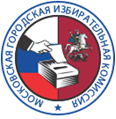 Конкурс на лучшее освещение в средствах массовой информации И БЛОГАХ выборовдепутатов Государственной Думы Федерального Собрания Российской Федерации седьмого созыва на территории города МосквыДИПЛОМI(II,III) СТЕПЕНИМОСКОВСКАЯ ГОРОДСКАЯ ИЗБИРАТЕЛЬНАЯ КОМИССИЯНАГРАЖДАЕТ(НАИМЕНОВАНИЕ (ФИО) УЧАСТНИКА-ПОБЕДИТЕЛЯ КОНКУРСА)Председатель Московской городской избирательной комиссии                                                                 В.П. Горбуноврешение Мосгоризбиркома от «__» _______201_ годаПриложение №4к решению Московской городской избирательной комиссии от 21.01.2016     № 116/2Конкурс на лучшее освещение в средствах массовой информации И БЛОГАХ выборовдепутатов Государственной Думы Федерального Собрания Российской Федерации седьмого созыва на территории города МосквыДИПЛОМЛАУРЕАТАМОСКОВСКАЯ ГОРОДСКАЯ ИЗБИРАТЕЛЬНАЯ КОМИССИЯНАГРАЖДАЕТ(НАИМЕНОВАНИЕ (ФИО) УЧАСТНИКА-ЛАУРЕАТА КОНКУРСА)Председатель Московской городской избирательной комиссии                                                                 В.П. Горбуноврешение Мосгоризбиркома от «__» _______ 201_ годаПриложение №5к решению Московской городской избирательной комиссии от 21.01.2016     № 116/2